КОНТАКТНЫЕ ТЕЛЕФОНЫЕдиный контакт-центр взаимодействия с гражданами 
(Социальный фонд России), телефон "горячей линии": 
8 (800) 100-00-01.Многофункциональный центр предоставления государст-венных и муниципальных услуг, телефон для справок: 
8 (800) 100-42-12.Дополнительную информацию можно получить на сайтах:- министерства социальной защиты Хабаровского края https://mszn.khabkrai.ru;- территориального отделения Социального фонда России
по Хабаровскому краю и Еврейской автономной области http://www.pfrf.ru/branches/habarovsk/info;- многофункционального центра предоставления государственных и муниципальных услуг http://mfc27.ru.Телефон "горячей линии" министерства социальнойзащиты Хабаровского края(4212) 23-23-23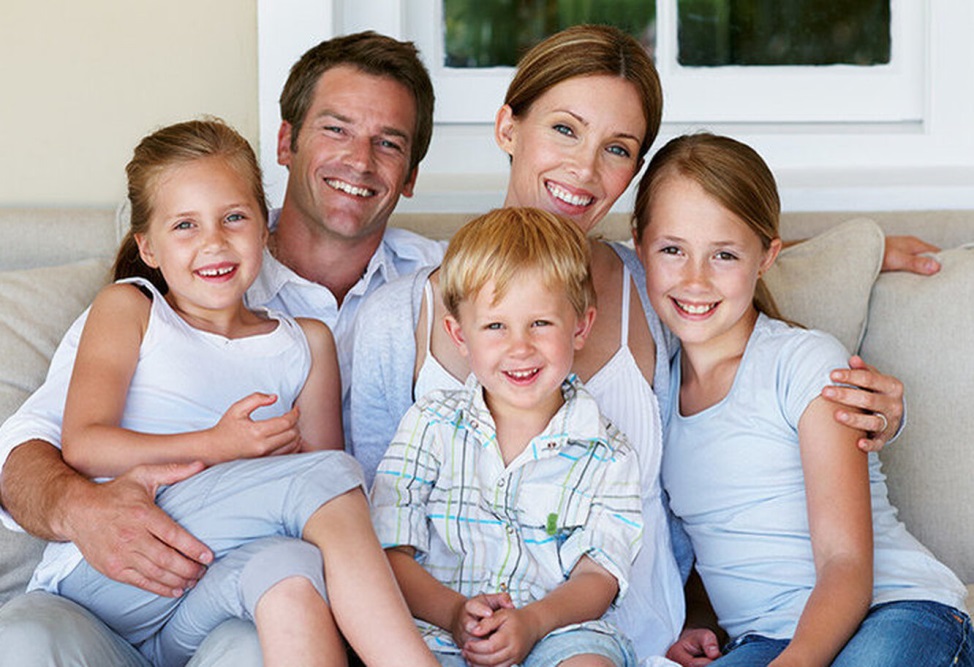 МЕРЫ ГОСУДАРСТВЕННОЙПОДДЕРЖКИ МНОГОДЕТНЫХ СЕМЕЙХабаровск2023Меры государственной поддержки семей, в которых родился ТРЕТИЙ или последующий ребенок